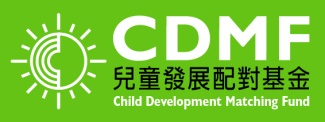 兒童發展配對基金目標儲蓄配對金(「配對金」)申請表(version:01/2018)甲、基本資料乙、計劃資料*如空位不敷應用，可自行調校或另以白紙補充。丙、聯絡資料聲明：茲證明以上所填報資料均準確無誤；如有虛報，本申請將自動作廢。機構/學校負責人簽署  : _________________________          (姓名正楷):  _________________________  (先生/女士/小姐)	            職銜:  _________________________機構/學校蓋章: _______________________________申請日期:   __________________________________備註：本表格所收集的資料，只供批核目標儲蓄配對金用途。有關目標儲蓄配對金的詳細批核指引，可瀏覽網址www.cdmf.org.hk。申請機構/學校必須填妥申請表格每一欄內所需的資料。申請表必須夾附機構/學校註冊文件的影印本，連同社會福利署發出的兒童發展基金計劃確認信副本，郵寄至兒童發展配對基金辦事處，地址:香港西營盤德輔道西246號東慈商業中心22樓2202室。(信封面註明: 申請目標儲蓄配對金)如有查詢，請致電28157799 或電郵 : mf_application@cdmf.org.hk與辦事處聯絡。1.申請機構/學校中文英文2. 兒童發展基金計劃名稱3.計劃推行日期4.計劃所服務地區5.參加計劃兒童總人數6.擬申請「配對金」總金額(每名兒童所申請的「配對金」上限為HK$4,800)HK$7.申請「配對金」兒童總人數8. 估計由其他來源獲得的配對金金額HK$9.申請機構/學校的背景簡介及經費來源9.申請機構/學校的背景簡介及經費來源10.過去五年曾舉辦的兒童發展基金計劃名稱及曾成功申請的CDMF目標儲蓄配對金金額(如適用)10.過去五年曾舉辦的兒童發展基金計劃名稱及曾成功申請的CDMF目標儲蓄配對金金額(如適用)1. 列出 提供予參加計劃的兒童、友師及家長的培訓和活動內容和時間表。2.簡述監察參加者的目標儲蓄户口的措施，及是否設有緊急援助基金，以協助因面對短暫經濟困境而難以達到儲蓄目標的兒童及其家庭。3. 簡述向友師提供的培訓及督導，及處理友師退出計劃的應變方案。4.簡述如何善用機構/學校的資源和網絡及應用資訊科技(例如由香港優質師友網絡 www.qmn.hk所提供的「優質計劃管理系统」)協助營辦計劃，以及如何監察和評估計劃的成效。計劃負責人姓名及職銜計劃負責人姓名及職銜中文:英文:中文:英文:中文:英文:辦事處電話手提電話傳真電郵地址